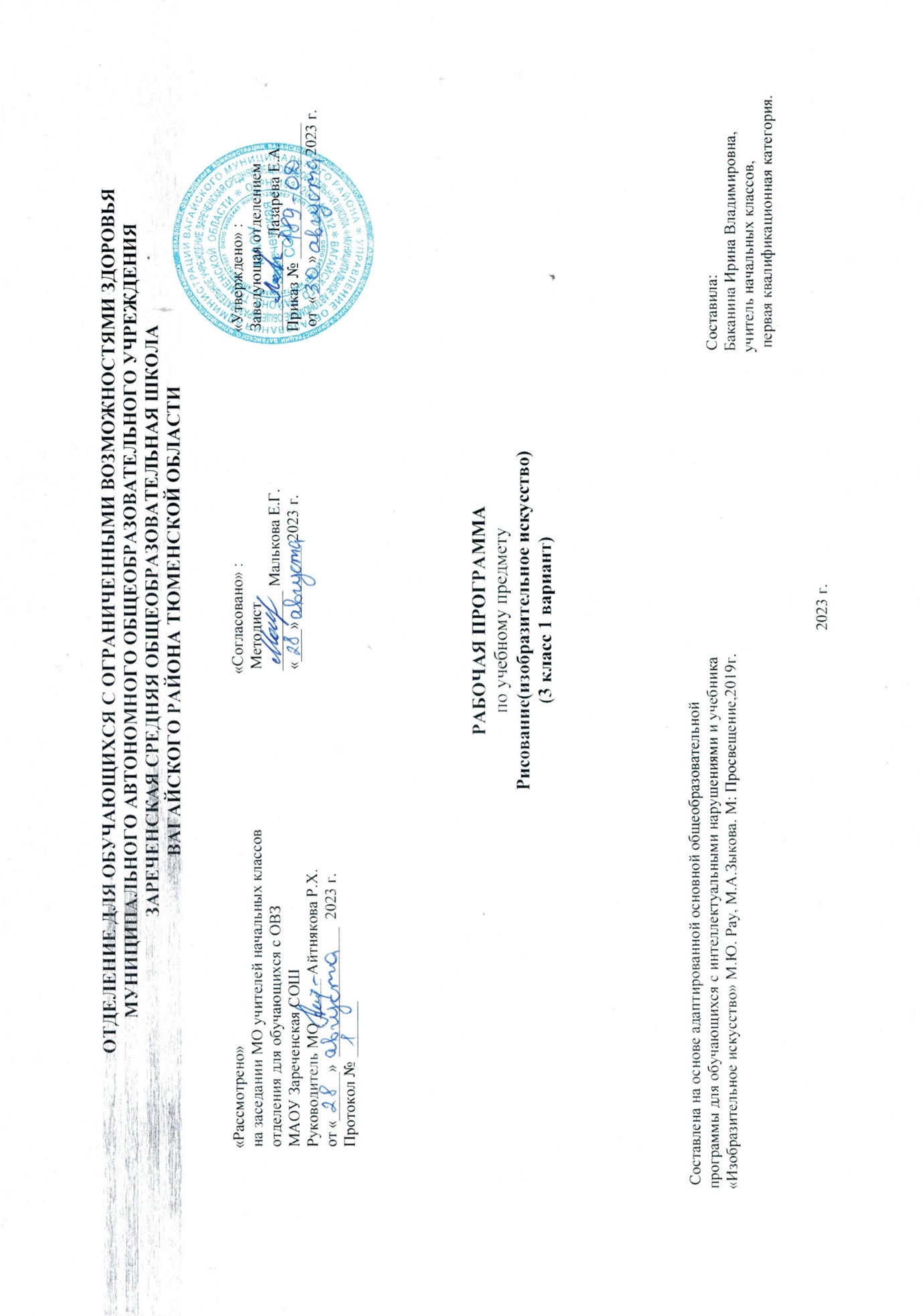 1.Пояснительная записка.          Адаптированная рабочая программа по учебному предмету «Изобразительное искусство» 3 класс ФГОС образования обучающихся с интеллектуальными нарушениями разработана на основании следующих нормативно – правовых документов:1.Федеральный закон «Об образовании в Российской Федерации» от 29.12.2012 №273-ФЗ.2.Приказ Министерства образования и науки Российской Федерации от 19.12.2014 №1599 «Об утверждении федерального государственного образовательного стандарта образования обучающихся с умственной отсталостью (интеллектуальными нарушениями)».3.Учебный план отделения для обучающихся с ОВЗ МАОУ Зареченская СОШ.4.Адаптированная образовательная программа отделения для обучающихся с ОВЗ МАОУ Зареченская СОШ.Основной целью обучения предмета заключается во всестороннем развитии личности обучающегося с умственной отсталостью (интеллектуальными нарушениями) в процессе приобщения его к художественной культуре и обучения умению видеть прекрасное в жизни и искусстве; формировании элементарных знаний об изобразительном искусстве, общих и специальных умений и навыков изобразительной деятельности (в рисовании, лепке, аппликации), развитии зрительного восприятия формы, величины, конструкции, цвета предмета, его положения в пространстве, а также адекватного отображения его в рисунке, аппликации, лепке; развитие умения пользоваться полученными практическими навыками в повседневной жизни.Основные задачи изучения предмета:воспитание интереса к изобразительному искусству;раскрытие значения изобразительного искусства в жизни человека;воспитание в детях эстетического чувства и понимания красоты окружающего мира, художественного вкуса;формирование элементарных знаний о видах и жанрах изобразительного искусства искусствах;расширение художественно-эстетического кругозора;развитие эмоционального восприятия произведений искусства, умения анализировать их содержание и формулировать своего мнения о них;формирование знаний элементарных основ реалистического рисунка;обучение изобразительным техникам и приемам с использованием различных материалов, инструментов и приспособлений, в том числе экспериментирование и работа в нетрадиционных техниках;обучение разным видам изобразительной деятельности (рисованию, аппликации, лепке);обучение правилам и законам композиции, цветоведения, построения орнамента, применяемых в разных видах изобразительной деятельности;формирование умения создавать простейшие художественные образы с натуры и по образцу, по памяти, представлению и воображению;развитие умения выполнять тематические и декоративные композиции;воспитание у обучающихся умения согласованно и продуктивно работать в группах, выполняя определенный этап работы для полчения результата общей изобразительной деятельности ("коллективное рисование", "коллективная аппликация").Коррекция недостатков психического и физического развития обучающихся на уроках изобразительного искусства заключается в следующем:коррекции познавательной деятельности обучающихся путем систематического и целенаправленного воспитания и совершенствования у них правильного восприятия формы, строения, величины, цвета предметов, их положения в пространстве, умения находить в изображаемом объекте существенные признаки, устанавливать сходство и различие между предметами;развитии аналитических способностей, умений сравнивать, обобщать; формирование умения ориентироваться в задании, планировать художественные работы, последовательно выполнять рисунок, аппликацию, лепку предмета; контролировать свои действия;коррекции ручной моторики; улучшения зрительно-двигательной координации путем использования вариативных и многократно повторяющихся действий с применением разнообразных технических приемов рисования, лепки и выполнения аппликации.развитии зрительной памяти, внимания, наблюдательности, образного мышления, представления и воображения.                                                                    2.Общая характеристика учебного предмета. Изобразительное искусство как учебный предмет имеет большое значение в развитии детей с интеллектуальными нарушениями. Обучающиеся не только рисуют, но и составляют аппликацию, лепят. На уроках они знакомятся с законами композиции и свойствами цвета, с различными видами и жанрами искусства, с некоторыми доступными по содержанию произведениями известных художников.В подготовительном периоде обучения выделяются специальные разделы пропедевтической и коррекционной работы, направленной на развитие мелкой моторики пальцев и кисти рук, формирование познавательной деятельности, навыков работы с художественными материалами и др. Работа с натурой в лепке, при составлении аппликации, в рисовании является ведущей. Обучающиеся учатся приемам обследования изображаемых предметов. Рисованию с натуры предшествуют наблюдения изображаемого объекта, определение его формы, строения, цвета и размеров отдельных деталей и их взаимного расположения. После изучения предмета обучающиеся передают его изображение в рисунке так, как видят его со своего места.При обучении рисованию с натуры используется метод сравнения. Работа над аппликацией предлагается в разных вариантах:а) составление “подвижной аппликации” - целого изображения из частей (например, человечка, лошадки из частей, составляющих их тело) или композиции из готовых изображений или силуэтов (например, дом, около дома - дерево, за домом - забор, перед забором - машина). В “подвижной аппликации" части целого объекта или композиции не приклеиваются на изобразительную плоскость (лист бумаги). Предоставляется возможность передвигать их, показывая: движение объекта; рациональное размещение, планирование при составлении композиции (например, передвигать ноги у человечка, показывая, что он то стоит, то идет; показывать правильное и ошибочное расположение силуэта объекта (или объектов) относительно изобразительной плоскости: в центре листа, сбоку, слишком высоко или низко;б) составление и фиксирование частей аппликации с помощью клея при создании целого изображения или композиции (элементы аппликации готовятся или учителем, или учащимся). Наряду с формированием практических умений у обучающихся развивается цветовоcприятие, умение устанавливать связи между  свойствами предметов и cенсорными эталонами и т.д. На уроках используются игровые формы, проблемные ситуации. В композиционной деятельности ведется работа над развитием умений устанавливать пространственные и смысловые связи. С этой целью используются методики работы с “подвижной аппликацией”, с правильными и ошибочными изображениями, а также шаблоны, зрительные опоры в виде точек, которые заранее проставляются учителем в альбоме. Работа над декоративной композицией в полосе при составлении узора позволяет развить у детей чувство ритма при чередовании формы, цвета, величины элементов. Работа над тематической композицией начинается с формирования графических образов объектов. Прежде всего, это дерево, дом, человек. Обучающиеся рассматривают предмет, который они собираются нарисовать, выделяют главные признаки предмета: его форму, цвет, величину; расположение предмета в пространстве; соотносят выделенные части в отношении друг друга и по отношению к целому.   Ведущими видами работы в этом направлении является лепка-аппликация - рисунок в названной последовательности. В лепке ребенок воссоздает объемные части и соединяет их в целое объемное изображение. Аппликация является переходным этапом от объемного к плоскостному изображению – рисунку. Знакомство детей со свойствами цвета (цветовым тоном, светлотой, насыщенностью) происходит в практической деятельности. Здесь главную роль играет демонстрация приемов, раскрывающих свойства цвета.В 3 классе рассматриваются 1-2 объекта произведений искусства. Сначала дети называют на картине предметы и их признаки, затем устанавливают временные, причинно – следственные связи, понимают содержание, сходство с реальностью, высказывают свое отношение к изображенному объекту.Основной формой организации процесса обучения изобразительному искусству является урок. В 3 классе на уроках изобразительного искусства продолжается работа над развитием эстетических чувств (радости, любования, удивления и восторга), эстетического восприятия, ведется кропотливая работа над развитием понимания слов «красивый», «красиво» с опорой на анализ воспринимаемой натуры, явления в природе и последующий результат в лепке, рисунке, аппликации. Дети учатся рассматривать красивые объекты, природные явления, находить, в чем проявляется красота. Закрепляются и уточняются образы деревьев, насекомых, человека, животных и насекомых (лошадки, птиц, бабочек и др.). На третьем году обучения осуществляется закрепление полученных ранее и новых знаний, умений и навыков работы в лепке, аппликации, рисунке и живописи, а также происходит знакомство с новыми художественными материалами и техниками работы сними.  Для достижения планируемых результатов предполагается использование разнообразных методов, типов уроков, форм проведения уроков и элементов образовательных технологий. Методы и приемы обучения изобразительному искусству:Общепедагогические:практическая работа, упражнения, игры;наблюдение, иллюстрация, демонстрация;беседа, объяснение, работа с учебником.Приемы:сравнение, нахождение сходства и различия, выявление существенных признаков;классификация и дифференциация и др.Основные типы уроков:урок изучения нового материала;урок обобщающего повторения и систематизации знаний;урок контроля знаний и умений.Основным типом урока является комбинированный. Ведущей формой работы учителя с обучающимися на уроке является фронтальная работа при осуществлении дифференцированного и индивидуального подхода. Обязательным требованием к каждому уроку является практическая работа. Обучающиеся, нуждающиеся в дифференцированной помощи со стороны учителя, участвуют во фронтальной работе со всеми обучающимися класса, а самостоятельно выполняют более облегченные варианты практической работы, используют шаблоны.3.Описание места учебного предмета в учебном плане.    Учебный предмет «Изобразительное искусство» входит в образовательную область «Искусство», программа рассчитана на 1 ч в неделю, 34 учебные недели, 34 ч в год.		Учебный план.                                                                 4.Личностные и предметные результаты освоения учебного предмета.  
         1) осознание себя как гражданина России; формирование чувства гордости за свою Родину;2) воспитание уважительного отношения к иному мнению, истории и культуре других народов;3) сформированность адекватных представлений о собственных возможностях, о насущно необходимом жизнеобеспечении;4) овладение начальными навыками адаптации в динамично изменяющемся и развивающемся мире;5) овладение социально-бытовыми навыками, используемыми в повседневной жизни;6) владение навыками коммуникации и принятыми нормами социального взаимодействия, в том числе владение вербальными и невербальными коммуникативными компетенциями, использование доступных информационных технологий для коммуникации;7) способность к осмыслению социального окружения, своего места в нем, принятие соответствующих возрасту ценностей и социальных ролей;8) принятие и освоение социальной роли обучающегося, проявление социально значимых мотивов учебной деятельности;9) сформированность навыков сотрудничества с взрослыми и сверстниками в разных социальных ситуациях;10) способность к осмыслению картины мира, ее временно-пространственной организации; формирование целостного, социально ориентированного взгляда на мир в его органичном единстве природной и социальной частей;11) воспитание эстетических потребностей, ценностей и чувств;12) развитие этических чувств, проявление доброжелательности, эмоционально-нравственной отзывчивости и взаимопомощи, проявление сопереживания к чувствам других людей;13) сформированность установки на безопасный, здоровый образ жизни, наличие мотивации к творческому труду, работе на результат, бережному отношению к материальным и духовным ценностям;14) проявление готовности к самостоятельной жизни.Предметные результаты связаны с овладением обучающимися содержанием каждой предметной области и характеризуют достижения обучающихся в усвоении знаний и умений, способность их применять в практической деятельности.
 Программа определяет два уровня овладения предметными результатами: минимальный и достаточный.
 Минимальный уровень:знание названий художественных материалов, инструментов и приспособлений; их свойств, назначения, правил хранения, обращения и санитарно-гигиенических требований при работе с ними;знание элементарных правил композиции, цветоведения, передачи формы предмета;знание некоторых выразительных средств изобразительного искусства: "изобразительная поверхность", "точка", "линия", "штриховка", "пятно", "цвет";пользование материалами для рисования, аппликации, лепки;знание названий предметов, подлежащих рисованию, лепке и аппликации;знание названий некоторых народных и национальных промыслов, изготавливающих игрушки: "Дымково", "Гжель", "Городец", "Каргополь";организация рабочего места в зависимости от характера выполняемой работы;следование при выполнении работы инструкциям педагогического работника; рациональная организация своей изобразительной деятельности; планирование работы; осуществление текущего и заключительного контроля выполняемых практических действий и корректировка хода практической работы;владение некоторыми приемами лепки (раскатывание, сплющивание, отщипывание) и аппликации (вырезание и наклеивание);рисование по образцу, с натуры, по памяти, представлению, воображению предметов несложной формы и конструкции; передача в рисунке содержания несложных произведений в соответствии с темой;применение приемов работы карандашом, гуашью, акварельными красками с целью передачи фактуры предмета;ориентировка в пространстве листа; размещение изображения одного или группы предметов в соответствии с параметрами изобразительной поверхности;адекватная передача цвета изображаемого объекта, определение насыщенности цвета, получение смешанных цветов и некоторых оттенков цвета;узнавание и различение в книжных иллюстрациях и репродукциях изображенных предметов и действий.Достаточный уровень:знание названий жанров изобразительного искусства (портрет, натюрморт, пейзаж);знание названий некоторых народных и национальных промыслов ("Дымково", "Гжель", "Городец", "Каргополь");знание основных особенностей некоторых материалов, используемых в рисовании, лепке и аппликации;знание выразительных средств изобразительного искусства: "изобразительная поверхность", "точка", "линия", "штриховка", "контур", "пятно", "цвет", объем;знание правил цветоведения, светотени, перспективы; построения орнамента, стилизации формы предмета;знание видов аппликации (предметная, сюжетная, декоративная);знание способов лепки (конструктивный, пластический, комбинированный);нахождение необходимой для выполнения работы информации в материалах учебника, рабочей тетради;следование при выполнении работы инструкциям педагогического работника или инструкциям, представленным в других информационных источниках;оценка результатов собственной изобразительной деятельности и обучающихся (красиво, некрасиво, аккуратно, похоже на образец);использование разнообразных технологических способов выполнения аппликации;применение разных способов лепки;рисование с натуры и по памяти после предварительных наблюдений, передача всех признаков и свойств изображаемого объекта; рисование по воображению;различение и передача в рисунке эмоционального состояния и своего отношения к природе, человеку, семье и обществу;различение произведений живописи, графики, скульптуры, архитектуры и декоративно-прикладного искусства;различение жанров изобразительного искусства: пейзаж, портрет, натюрморт, сюжетное изображение.                                                                    5.Содержание учебного предмета. 1.Обучение композиционной деятельности.Рисование на темы: «Осень. Птицы улетают», «Дети лепят снеговика», «Скворечник на берёзе. Весна», «Деревня. Дома и деревья в деревне летом». Иллюстрирование сказки «Колобок»: «Колобок лежит на окне», «Колобок катится по дорожке».Выполнение аппликаций: «Закладка для книг» (узор из растительных форм), «Разная посуда» (коллективная работа, на цветной фон наклеиваются чашки, кружки, кринки, которые дети вырезают из полосок сложенной вдвое бумаги).Выполнение узора с помощью «картофельного» штампа (элементы узора – растительные формы, снежинки и т.п. – выполняется с помощью учителя).  2.Развитие у учащихся умений воспринимать и изображать форму предметов, пропорции, конструкцию.Лепка: «Зайчик», «Гусь» (по мотивам дымковской игрушки); пирамида из шаров, круглых лепёшек, выделенных различной величины из пластилина: «Человек стоит – идёт - бежит» (преобразование вылепленной из пластилина фигурки человека).Аппликация: «Бабочка» (вырезание из цветной бумаги, сложенной вдвое, дорисовывание фломастером), «Узор в квадрате из листьев».Рисование с натуры вылепленных игрушек: «Лошадка», или «Гусь» (по выбору учителя), рисование разной посуды: чашки, кружки, кринки и т.п.Рисование по образцу и наблюдению: «Деревья зимой», «Деревья осенью. Дует ветер».Рисование с натуры вылепленного человечка в положении статики и динамики: стоит, идёт, бежит.Рисование элементов городецкой росписи: листья, бутоны. Цветы. Составление узора в квадрате: «Коробочка». 3.Развитие у учащихся восприятия цвета предметов и формирование умений передавать его в живописи.Рисование с натуры 3 шаров, окрашенных в главные цвета.Рисование с натуры или по представлению предметов, которые можно окрасить составными цветами: лист тополя, апельсин, цветок и т.п.Получение на палитре оттенков чёрного цвета: тёмно – серый, серый, светло – серый; зелёного цвета: светло-зелёный; окраска изображений (например, лист сирени, монеты и т.п.)Раскрашивание нарисованных с натуры предметов: посуда, игрушки простой формы (например, мяч, кубики и т.п.).Рисование элементов городецкой или косовской росписи: листья, бутоны, цветы.Работа в цвете на темы: «Осень. Птицы улетают», «Дети лепят снеговика», «Скворечник на берёзе. Весна», «Деревня. Дома и деревья в деревне летом». (Использование расширенных знаний учащихся о цвете, закрепление приёмов получения светлых оттенков цвета при изображении неба, земли, стволов деревьев). 4.Обучение восприятию произведений искусства. Для демонстрации можно использовать произведения живописи: картины И.Левитана, И.Шишкина, А.Куинджи, А. Саврасова, И. Бродского, А. Пластов, К. Коронина, Ф. Толстого. Произведения декоративно – прикладного искусства: полотенца, платки с узорами, изделия Городца, Косова, Дымкова, Хохломы, Каргополя.                                                                               6.Календарно – тематическое планирование.7.Описание материально – технического обеспечения образовательной деятельности.1.Учебник «Изобразительное искусство» 3 класс. Учебник для общеобразовательных организаций, реализующих АООП. М.Ю. Рау, М.А.    Зыкова. М: Просвещение, 2020г.2.Кузин В.С., Кубышкина Э.И., Шпикалова Т.Я. Изобразительное искусство в 1-4 классах. М.: Просвещение, 2018г.3.Наглядные пособия по темам: «Времена года», «Овощи», «Фрукты», «Игрушки», «Посуда» и другие.4.Компьютер, проектор.5.Муляжи овощей, фруктов.6.Краски акварельные, гуашевые; кисти, стаканы-непроливайки.7.Цветные и простые карандаши, фломастеры; точилки, ластики.8.Альбомы, цветная бумага, картон, гофрированная бумага, салфетки.9.Ножницы, клей.10.Шаблоны и трафареты геометрических фигур, овощей, фруктов.11.Пластилин, стеки, подложки.Предметчасов в неделю1ч2ч3ч4чгодИзобразительное искусство18810834№п/пТема урокаКоличествочасовДата проведенияДата проведения№п/пТема урокаКоличествочасовпланфакт1.Беседа «Лето, осень». Лепка «Деревья осенью. Дует сильный ветер».1ч.2.Рисование «Деревья осенью. Дует сильный ветер».1ч.3.Рисование на тему «Осень. Птицы улетают. Журавли летят клином».1ч.4.Аппликация «Бабочка».1ч.5.Рисование «Бабочка и цветы».1ч.6.Рисование узора с использованием трафарета. «Бабочка на ткани».1ч.7.Бабочка из гофрированной бумаги.1ч.8.Рисуем акварельными красками по сухой бумаге. Поиграй с цветом.1ч.9.Рисование «Одежда ярких цветов».1ч.10.Рисование по образцу. Превращение цветового пятна в изображение: цветы, листья, деревья.1ч.11.Рисование кистью по сырой бумаге: небо, радуга, листья, цветок.1ч.12.Рисование человека в движении. 1ч.13.Лепка «Зимние развлечения».1ч.14.Рисование с натуры вылепленного человечка на тему «Зимние забавы».1ч.15.Рисование на тему «Зимние игры детей».1ч.16.Рисование «Время года – зима».1ч.17.Лепка «Лошадка из Каргополя».1ч.18.Рисование лошадки.1ч.19.Аппликация с зарисовкой. Кружка, яблоко, груша.1ч.20.Рисование «Деревья в лесу. Домик лесника».1ч.21.Элементы косовской росписи. Декоративное рисование. 1ч.22.Украшение силуэтов сосудов косовской росписью.1ч.23.Декоративное рисование. Орнамент в круге.1ч.24.Рисование «Сказочная птица». Украшение узором рамки.1ч.25.Беседа «Радуемся наступающей весне». Лепка скворечника.1ч.26.Рисование скворечника.1ч.27.Декоративное рисование. Закладка для книги.1ч.28.Аппликация. Украшение изображений посуды узором.1ч.29.Украшение узором яиц к празднику Пасхи.1ч.30.Рисование элементов городецкой росписи.1ч.31.Украшение силуэта кухонной доски городецкой росписью.1ч.32.Иллюстрация к сказке «Колобок».1ч.33.Лепка «В лес за грибами».1ч.34.Рисование «Летом за грибами».1ч.